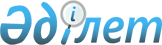 Об определении мест для размещения агитационных печатных материалов на территории Жанибекского района
					
			Утративший силу
			
			
		
					Постановление акимата Жанибекского района Западно-Казахстанской области от 28 ноября 2011 года N 248. Зарегистрировано Департаментом юстиции Западно-Казахстанской области 14 декабря 2011 года N 7-6-132. Утратило силу - постановлением акимата Жанибекского района Западно-Казахстанской области от 4 апреля 2012 года N 64      Сноска. Утратило силу - Постановлением акимата Жанибекского района Западно-Казахстанской области от 04.04.2012 N 64      Руководствуясь пунктом 6 статьи 28 Конституционного Закона Республики Казахстан от 28 сентября 1995 года "О выборах в Республике Казахстан", статьями 31, 37 Закона Республики Казахстан от 23 января 2001 года "О местном государственном управлении и самоуправлении в Республике Казахстан" акимат района ПОСТАНОВЛЯЕТ:



      1. Определить совместно с районной (территориальной) избирательной комиссией (по согласованию) места для размещения агитационных печатных материалов для всех кандидатов на территории Жанибекского района, согласно приложению.



      2. Акимам аульных округов и государственному учреждению "Жанибекский районный отдел жилищно-коммунального хозяйства, пассажирского транспорта и автомобильных дорог Западно-Казахстанской области" оснастить места для размещения агитационных печатных материалов стендами, щитами и тумбами.



      3. Настоящее постановление вводится в действие со дня первого официального опубликования.



      4. Контроль за исполнением данного постановления возложить на заместителя акима района Есенгалиева Б. А.      Аким района                            Р. Утешев      СОГЛАСОВАНО:      Председатель районной

      (территориальной)

      избирательной комиссии

      _____________Р. Карашин

      28.11.2011 г.

Приложение

к постановлению акимата района

от 28 ноября 2011 года N 248 Места для размещения агитационных

печатных материалов для всех кандидатов

на территории Жанибекского района
					© 2012. РГП на ПХВ «Институт законодательства и правовой информации Республики Казахстан» Министерства юстиции Республики Казахстан
				NНаименование населенного пунктаМесто расположенияНаименование объекта для размещенияКоли-

чество1.Аул АкобаЦентральная площадь по улице Абаястенд12.Аул Борсы Центральная площадь по улице Ш. Мухамбеткалиевастенд13.Населенный пункт ТегисшильПеред зданием фельдшерского пунктастенд14.Аул Жаксыбай Центральная площадь по улице Ж. Каракулова стенд15.Населенный пункт Акадыр Перед зданием библиотекистенд16.Аул ЖанибекЦентральная площадьстенд17.Аул ЖанибекПеред зданием районной типографиистенд18.Аул ЖаскайратЦентральная площадь по улице Т. Жароковастенд19.Населенный пункт УнегеПеред зданием начальной школыстенд110.Населенный пункт КурсайПеред зданием начальной школыстенд111.Населенный пункт КултабанПеред зданием фельдшерского пунктастенд112.Аул Камысты Центральная площадь по улице Тәуелсіздікстенд113.Аул ТаловЦентральная площадь по улице Гагарина стенд114.Населенный пункт Майтубек Перед зданием начальной школыстенд115.Аул ТауЦентральная площадь по улице Абая стенд116.Населенный пункт ЖигерПеред зданием библиотекистенд117.Населенный пункт ЖумаеваПеред зданием начальной школыстенд118.Аул УзункулЦентральная площадь по улице Школьнаястенд119.Населенный пункт ЕнбекшиПеред зданием начальной школыстенд1